Pondělí 20. 4. 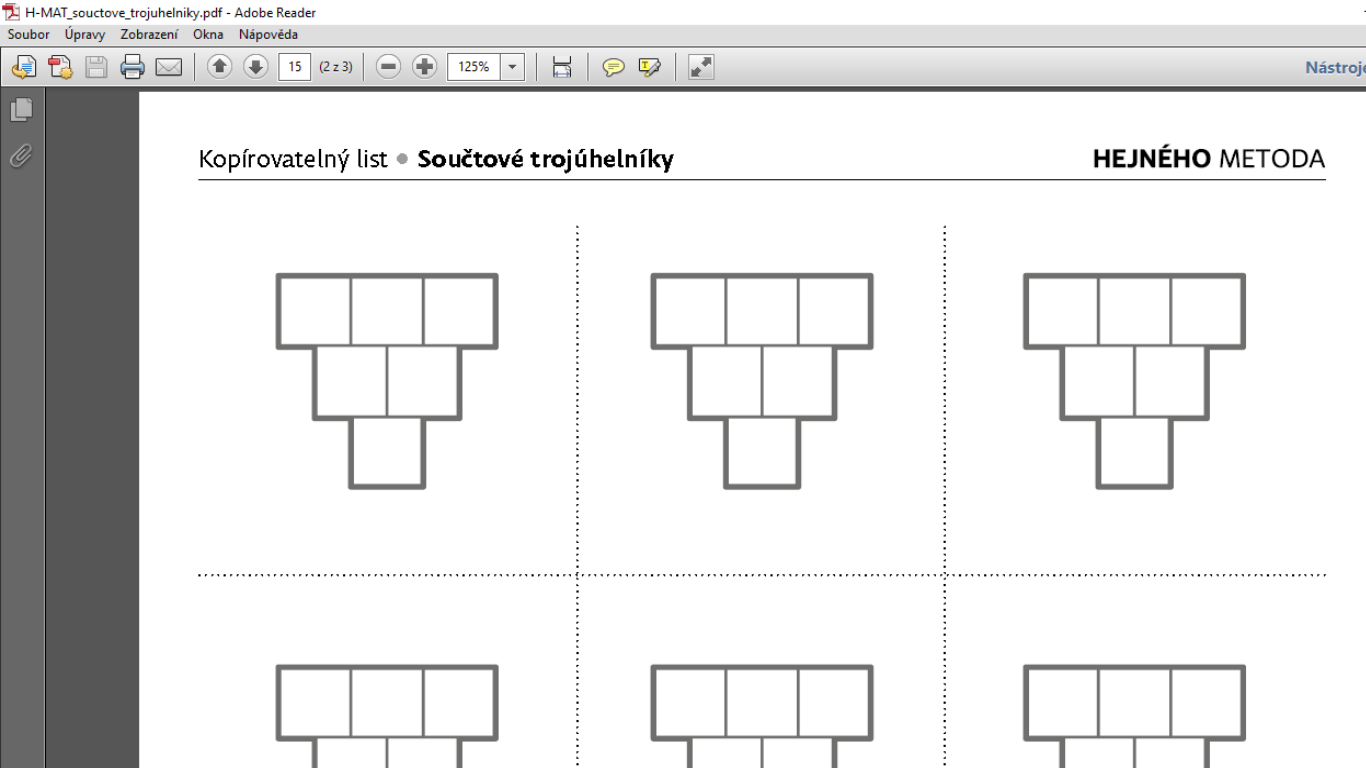 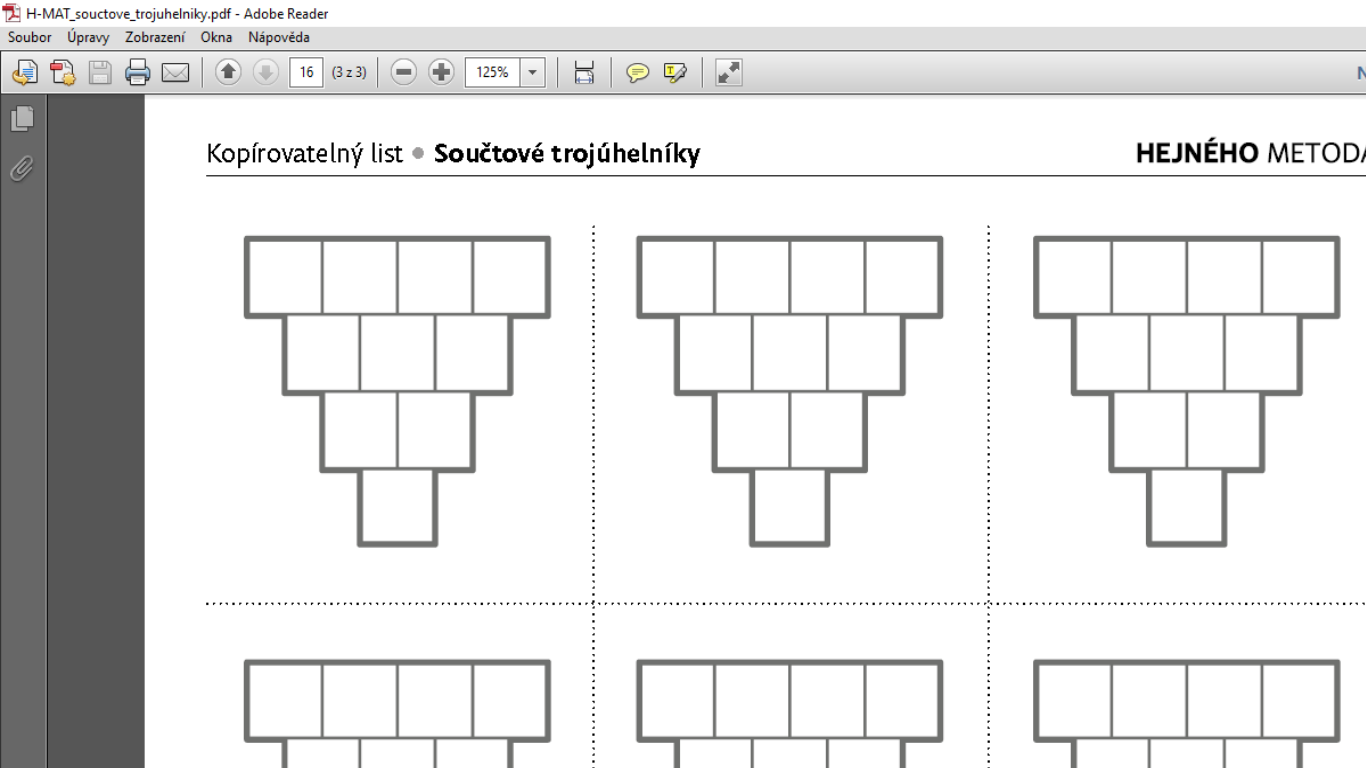 Úterý 21. 4.Středa 22. 4.    Čtvrtek 23. 4.Pátek 24. 4. 